Ханты-Мансийский автономный округ-Югра, Березовский районМуниципальное бюджетное общеобразовательное учреждениеИГРИМСКАЯ СРЕДНЯЯ ОБЩЕОБРАЗОВАТЕЛЬНАЯ ШКОЛА ИМЕНИ ГЕРОЯ СОВЕТСКОГО СОЮЗА СОБЯНИНА ГАВРИИЛА ЕПИФАНОВИЧАРабочая программа по информатикедля обучающихся 8 классов2023-2024 учебный годСоставитель:Успанова Роза Баурджановна,  учитель информатики первой квалификационной категорииИгрим2023 г.Пояснительная запискаРабочая программа по информатике разработана на основе требований к результатам освоения основной образовательной программы основного общего образования Муниципального бюджетного общеобразовательного учреждения Игримская средняя общеобразовательная школа имени Героя Советского Союза Собянина Гавриила Епифановича с учетом Примерной программы основного общего образования по информатики Босовой Л.Л. «Информатика. Программа для основной школы 5-6 классы, 7-9 классы». БИНОМ. Лаборатория знаний, 2014.Рабочая программа ориентирована на учебники информатики для 8 класса, Л.Л. Босова, А.Ю. Босова. – 2-е изд., испр. – М.: БИНОМ. Лаборатория знаний, 2016.Согласно учебному плану на изучение информатики отводится в 8 классе 34 часа в год, 2 контрольных работы, 3 проверочных работы. Промежуточная аттестация осуществляется в виде итоговой контрольной работы.Срок реализации рабочей программы 1 год.Реализация рабочей программы в полном объеме достигается при необходимости за счет часов внеурочной деятельности по предмету, использования современных педагогических технологий, в том числе дистанционных.Рабочая программа реализуется с учетом программы воспитания обучающихся.Планируемые результаты освоения учебного предметаЛичностные результаты – это сформировавшаяся в образовательном процессе система ценностных отношений, учащихся к себе, другим участникам образовательного процесса, самому образовательному процессу, объектам познания, результатам образовательной деятельности. Основными личностными результатами, формируемыми при изучении информатики в основной школе, являются:наличие представлений об информации как важнейшем стратегическом ресурсе развития личности, государства, общества;понимание роли информационных процессов в современном мире;владение первичными навыками анализа и критичной оценки получаемой информации;ответственное отношение к информации с учетом правовых и этических аспектов ее распространения;развитие чувства личной ответственности за качество окружающей информационной среды;способность увязать учебное содержание с собственным жизненным опытом, понять значимость подготовки в области информатики и ИКТ в условиях развития информационного общества;готовность к повышению своего образовательного уровня и продолжению обучения с использованием средств и методов информатики и ИКТ;способность и готовность к общению и сотрудничеству со сверстниками и взрослыми в процессе образовательной, общественно-полезной, учебно-исследовательской, творческой деятельности;способность и готовность к принятию ценностей здорового образа жизни за счет знания основных гигиенических, эргономических и технических условий безопасной эксплуатации средств ИКТ.Метапредметные результаты – освоенные обучающимися на базе одного, нескольких или всех учебных предметов способы деятельности, применимые как в рамках образовательного процесса, так и в других жизненных ситуациях. Основными метапредметными результатами, формируемыми при изучении информатики в основной школе, являются:владение общепредметными понятиями «объект», «система», «модель», «алгоритм», «исполнитель» и др.;владение информационно-логическими умениями: определять понятия, создавать обобщения, устанавливать аналогии, классифицировать, самостоятельно выбирать основания и критерии для классификации, устанавливать причинно-следственные связи, строить логическое рассуждение, умозаключение (индуктивное, дедуктивное и по аналогии) и делать выводы;владение умениями самостоятельно планировать пути достижения целей; соотносить свои действия с планируемыми результатами, осуществлять контроль своей деятельности, определять способы действий в рамках предложенных условий, корректировать свои действия в соответствии с изменяющейся ситуацией; оценивать правильность выполнения учебной задачи;владение основами самоконтроля, самооценки, принятия решений и осуществления осознанного выбора в учебной и познавательной деятельности;владение основными универсальными умениями информационного характера: постановка и формулирование проблемы; поиск и выделение необходимой информации, применение методов информационного поиска; структурирование и визуализация информации; выбор наиболее эффективных способов решения задач в зависимости от конкретных условий; самостоятельное создание алгоритмов деятельности при решении проблем творческого и поискового характера;владение информационным моделированием как основным методом приобретения знаний: умение преобразовывать объект из чувственной формы в пространственно-графическую или знаково-символическую модель; умение строить разнообразные информационные структуры для описания объектов; умение «читать» таблицы, графики, диаграммы, схемы и т.д., самостоятельно перекодировать информацию из одной знаковой системы в другую; умение выбирать форму представления информации в зависимости от стоящей задачи, проверять адекватность модели объекту и цели моделирования;ИКТ-компетентность – широкий спектр умений и навыков использования средств информационных и коммуникационных технологий для сбора, хранения, преобразования и передачи различных видов информации, навыки создания личного информационного пространства (обращение с устройствами ИКТ; фиксация изображений и звуков; создание письменных сообщений; создание графических объектов; создание музыкальных и звуковых сообщений; создание, восприятие и использование гипермедиасообщений; коммуникация и социальное взаимодействие; поиск и организация хранения информации; анализ информации).Предметные результаты включают в себя: освоенные обучающимися в ходе изучения учебного предмета умения специфические для данной предметной области, виды деятельности по получению нового знания в рамках учебного предмета, его преобразованию и применению в учебных, учебно-проектных и социально-проектных ситуациях, формирование научного типа мышления, научных представлений о ключевых теориях, типах и видах отношений, владение научной терминологией, ключевыми понятиями, методами и приемами. В соответствии с федеральным государственным образовательным стандартом общего образования основные предметные результаты изучения информатики в основной школе отражают:формирование информационной и алгоритмической культуры; формирование представления о компьютере как универсальном устройстве обработки информации; развитие основных навыков и умений использования компьютерных устройств;формирование представления об основных изучаемых понятиях: информация, алгоритм, модель – и их свойствах;развитие алгоритмического мышления, необходимого для профессиональной деятельности в современном обществе; развитие умений составить и записать алгоритм для конкретного исполнителя; формирование знаний об алгоритмических конструкциях, логических значениях и операциях; знакомство с одним из языков программирования и основными алгоритмическими структурами — линейной, условной и циклической;формирование умений формализации и структурирования информации, умения выбирать способ представления данных в соответствии с поставленной задачей — таблицы, схемы, графики, диаграммы, с использованием соответствующих программных средств обработки данных;формирование навыков и умений безопасного и целесообразного поведения при работе с компьютерными программами и в Интернете, умения соблюдать нормы информационной этики и права.готовность к ведению здорового образа жизни, в том числе, и за счёт освоения и соблюдения требований безопасной эксплуатации технических средств информационно-коммуникационных технологий;сформированность умения соблюдать сетевой этикет, другие базовые нормы информационной этики и права при работе с компьютерными программами и в сети Интернет;сформированность интереса к углублению знаний по информатике (предпрофильная подготовка и профессиональная ориентация) и выбору информатики как профильного предмета на уровне среднего общего образования, для будущей профессиональной деятельности в области информационных технологий и смежных областях.В результате изучения учебного предмета «Информатика» в 8 классе ученик научится:понимать сущность понятий «система счисления», «позиционная система счисления», «алфавит системы счисления», «основание системы счисления»;записывать в двоичной системе целые числа от 0 до 1024;переводить заданное натуральное число из двоичной системы счисления в десятичную;сравнивать натуральные числа в двоичной записи;складывать небольшие числа, записанные в двоичной системе счисления;понимать сущность понятия «высказывание», сущность операций И (конъюнкция), ИЛИ (дизъюнкция), НЕ (отрицание);записывать логические выражения, составленные с помощью операций И, ИЛИ, НЕ и скобок, определять истинность такого составного высказывания, если известны значения истинности входящих в него элементарных высказываний;понимать сущность понятий «исполнитель», «алгоритм», «программа»; понимать разницу между употреблением терминов «исполнитель», «алгоритм», «программа» в обыденной речи и в информатике;понимать сущность понятий «формальный исполнитель», «среда исполнителя», «система команд исполнителя»; знать об ограничениях, накладываемых средой исполнителя и его системой команд на круг задач, решаемых исполнителем;выражать алгоритм решения задачи различными способами (словесным, графическим, в том числе и в виде блок-схемы, с помощью формальных языков и др.);определять результат выполнения заданного алгоритма или его фрагмента;выполнять без использования компьютера («вручную») несложные алгоритмы управления исполнителями Робот, Черепаха, Чертежник и др.;выполнять без использования компьютера («вручную») несложные алгоритмы обработки числовых данных, записанные на конкретном язык программирования с использованием основных управляющих конструкций последовательного программирования (линейная программа, ветвление, повторение, вспомогательные алгоритмы);составлять несложные алгоритмы управления исполнителями Робот, Черепаха, Чертежник и др.; выполнять эти программы на компьютере;использовать величины (переменные) различных типов, а также выражения, составленные из этих величин; использовать оператор присваивания;анализировать предложенную программу, например, определять, какие результаты возможны при заданном множестве исходных значений;использовать при разработке алгоритмов логические значения, операции и выражения с ними;записывать на изучаемом языке программирования (Паскаль, школьный алгоритмический язык) арифметические и логические выражения и вычислять их значения;записывать на изучаемом языке программирования (Паскаль, школьный алгоритмический язык) алгоритмы решения задач анализа данных: нахождение минимального и максимального числа из двух, трех, четырех данных чисел; нахождение всех корней заданного квадратного уравнения; использовать простейшие приемы диалоговой отладки программ.В результате изучения учебного предмета «Информатика» в 8 классе ученик получит возможность:научиться записывать целые числа от 0 до 1024 в восьмеричной и шестнадцатеричной системах счисления;осуществлять перевод небольших целых восьмеричных и шестнадцатеричных чисел в десятичную систему счисления;овладеть двоичной арифметикой;научиться строить таблицы истинности для логических выражений;научиться решать логические задачи с использованием таблиц истинности;познакомиться с законами алгебры логики;научиться решать логические задачи путем составления логических выражений и их преобразования с использованием основных свойств логических операций;познакомиться с логическими элементами;научиться анализировать предлагаемые последовательности команд на предмет наличия у них таких свойств алгоритма, как дискретность, детерминированность, понятность, результативность, массовость;оперировать алгоритмическими конструкциями «следование», «ветвление», «цикл» (подбирать алгоритмическую конструкцию, соответствующую той или иной ситуации; переходить от записи алгоритмической конструкции на алгоритмическом языке к блок-схеме и обратно);исполнять алгоритмы, содержащие ветвления и повторения, для формального исполнителя с заданной системой команд;составлять все возможные алгоритмы фиксированной длины для формального исполнителя с заданной системой команд;определять количество линейных алгоритмов, обеспечивающих решение поставленной задачи, которые могут быть составлены для формального исполнителя с заданной системой команд;подсчитывать количество тех или иных символов в цепочке символов, являющейся результатом работы алгоритма;по данному алгоритму определять, для решения какой задачи он предназначен;познакомиться с использованием в программах строковых величин;разрабатывать в среде формального исполнителя короткие алгоритмы, содержащие базовые алгоритмические конструкции;познакомиться с понятием «управление», с примерами того, как компьютер управляет различными системами.Содержание учебного предметаСтруктура содержания общеобразовательного предмета (курса) информатики в 8 классах основной школы может быть определена следующими тематическими блоками (разделами):математические основы информатикиосновы алгоритмизации начала программированияРаздел 1. Математические основы информатики (13 часов)Общие сведения о системах счисления. Понятие о непозиционных и позиционных системах счисления. Знакомство с двоичной, восьмеричной и шестнадцатеричной системами счисления, запись в них целых десятичных чисел от 0 до 1024. Перевод небольших целых чисел из двоичной системы счисления в десятичную. Двоичная арифметика.Компьютерное представление целых чисел. Представление вещественных чисел.Высказывания. Логические операции. Логические выражения. Построение таблиц истинности для логических выражений. Свойства логических операций. Решение логических задач.  Логические элементы.Раздел 2. Основы алгоритмизации (10 часов)Понятие исполнителя. Неформальные и формальные исполнители. Учебные исполнители (Робот, Чертёжник, Черепаха, Кузнечик, Водолей, Удвоитель и др.) как примеры формальных исполнителей. Их назначение, среда, режим работы, система команд.Понятие алгоритма как формального описания последовательности действий исполнителя при заданных начальных данных. Свойства алгоритмов. Способы записи алгоритмов.Алгоритмический язык – формальный язык для записи алгоритмов. Программа – запись алгоритма на алгоритмическом языке. Непосредственное и программное управление исполнителем. Линейные программы. Алгоритмические конструкции, связанные с проверкой условий: ветвление и повторение. Разработка алгоритмов: разбиение задачи на подзадачи, понятие вспомогательного алгоритма.Понятие простой величины. Типы величин: целые, вещественные, символьные, строковые, логические. Переменные и константы. Знакомство с табличными величинами (массивами). Алгоритм работы с величинами – план целенаправленных действий по проведению вычислений при заданных начальных данных с использованием промежуточных результатов. Управление, управляющая и управляемая системы, прямая и обратная связь. Управление в живой природе, обществе и технике.Раздел 3. Начала программирования (11 часов)Язык программирования. Основные правила одного из процедурных языков программирования (Паскаль, школьный алгоритмический язык и др.): правила представления данных; правила записи основных операторов (ввод, вывод, присваивание, ветвление, цикл) и вызова вспомогательных алгоритмов; правила записи программы. Этапы решения задачи на компьютере: моделирование – разработка алгоритма – кодирование – отладка – тестирование. Решение задач по разработке и выполнению программ в выбранной среде программирования. Итоговая контрольная работа.Тематическое планирование с учётом рабочей программы воспитания№ урокаРаздел (количество часов)Тема урокаКол-во часов№ урокаРаздел (количество часов)Тема урокаКол-во часов1Цели изучения курса информатики и ИКТ. Техника безопасности и организация рабочего места1Математические основы информатики (12)Математические основы информатики (12)Математические основы информатики (12)2Общие сведения о системах счисления. Контрольная работа13Двоичная система счисления. Двоичная арифметика14Восьмеричная и шестнадцатеричные системы счисления. Компьютерные системы счисления15Правило перевода целых десятичных чисел в систему счисления с основанием q16Представление целых чисел17Представление вещественных чисел18Высказывание. Логические операции. 19Построение таблиц истинности для логических выражений110Свойства логических операций.111Решение логических задач112Логические элементы113Обобщение и систематизация основных понятий темы «Математические основы информатики».  Проверочная работа1Основы алгоритмизации (10)Основы алгоритмизации (10)Основы алгоритмизации (10)14Алгоритмы и исполнители115Способы записи алгоритмов. 116Объекты алгоритмов. 117Алгоритмическая конструкция следование.118Алгоритмическая конструкция ветвление. Полная форма ветвления119Неполная форма ветвления120Алгоритмическая конструкция повторение. Цикл с заданным условием продолжения работы121Цикл с заданным условием окончания работы. Самостоятельная работа122Цикл с заданным числом повторений. 123Обобщение и систематизация основных понятий темы «Основы алгоритмизации». Проверочная работа1Начала программирования (11)Начала программирования (11)Начала программирования (11)24Общие сведения о языке программирования Паскаль125Организация ввода и вывода данных. 126Программирование линейных алгоритмов127Программирование разветвляющихся алгоритмов. Условный оператор.128Составной оператор. Многообразие способов записи ветвлений.129Программирование циклов с заданным условием продолжения работы. 130Программирование циклов с заданным условием окончания работы.131Программирование циклов с заданным числом повторений.132Различные варианты программирования циклического алгоритма.133Обобщение и систематизация основных понятий темы «Начала программирования». Проверочная работа134Итоговая контрольная работа 1ИТОГО34 часа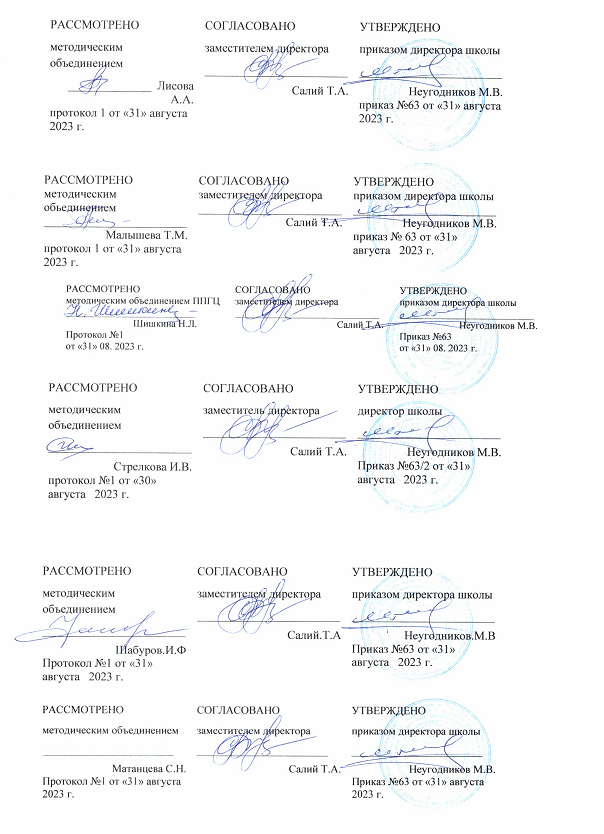 